ГЛАВА  МУНИЦИПАЛЬНОГО ОБРАЗОВАНИЯ  «ГОРОДСКОЙ ОКРУГ ГОРОД  НАЗРАНЬ»ПОСТАНОВЛЕНИЕ№ 03                                                                                                   от 17 февраля   2014 г. Об утверждении Положения  о сообщении отдельными категориями лиц о получении подарка в связи с их должностным положением или исполнением ими служебных (должностных) обязанностей, сдачи и оценки подарка, реализации (выкупа) и зачисления средств, вырученных от его реализации     В соответствии  с  подпунктом  «г»  пункта  2  Национального  плана противодействия коррупции на 2012  -  2013  годы,  утвержденного   Указом Президента Российской Федерации от 13 марта 2012 г. N 297 «О Национальном плане противодействия коррупции на 2012 - 2013 годы и внесении изменений в  некоторые  акты  Президента   Российской   Федерации   по   вопросам противодействия   коррупции» и постановления  Правительства  Российской      Федерации от 09.01.2014 г. № 10 «О порядке сообщения отдельными категориями лиц о получении подарка в связи с их должностным положением или исполнением ими служебных (должностных) обязанностей, сдачи и оценки подарка, реализации (выкупа) и зачисления средств, вырученных от его реализации»ПОСТАНОВЛЯЮ:     1. Утвердить  Положение   о  сообщении   отдельными  категориями лиц о получении подарка в связи с их должностным   положением или исполнением ими служебных (должностных) обязанностей, сдаче и оценке подарка, реализации (выкупе) и зачислении  средств,  вырученных  от   его реализации.     2. Установить, что органы местного самоуправления муниципального образования «Городской округ город Назрань» осуществляют прием подарков, полученных лицами, замещающими муниципальные  должности, и муниципальными  служащими в связи с протокольными  мероприятиями,  служебными  командировками   и     другими официальными мероприятиями, их  оценку  для  принятия  к   бухгалтерскому учету, а также принимают решения о реализации указанных подарков.     3. Реализация полномочий, предусмотренных настоящим постановлением, осуществляется  в   пределах   установленной   предельной     численности муниципальных  служащих, а  также  бюджетных   ассигнований, предусмотренных органам  местного самоуправления в городском  бюджете на руководство и управление в сфере установленных функций.     4. Опубликовать (обнародовать) настоящее постановление в средствах массовой информации.     5. Контроль за исполнением настоящего постановления оставляю за собой.Председатель Городского совета                                                 М.С. Парчиев Утверждено
постановлением Главы г. Назраньот 17 февраля 2014 г. № 03
Положение о сообщении отдельными категориями лиц о получении подарка в связи с ихдолжностным положением или исполнением ими служебных (должностных)обязанностей, сдаче и оценке подарка, реализации (выкупе) и зачислениисредств, вырученных от его реализации     1. Настоящее Положение определяет порядок сообщения лицами, замещающими муниципальные должности,   муниципальными  служащими,   а   также организаций,  созданных  для  выполнения  задач,   поставленных   перед органами  местного самоуправления муниципального образования «Городской округ город Назрань» (далее  соответственно - лица, замещающие   муниципальные   должности,  служащие, работники), о получении подарка в связи с  протокольными   мероприятиями, служебными командировками и другими официальными мероприятиями, участие в которых связано с их должностным положением или исполнением ими служебных (должностных) обязанностей, порядок сдачи и оценки  подарка,   реализации(выкупа) и зачисления средств, вырученных от его реализации.     2. В настоящем  Положения  используются   следующие понятия:     "подарок,  полученный  в  связи  с  протокольными     мероприятиями, служебными  командировками  и  другими  официальными     мероприятиями" - подарок, полученный лицом,  замещающим  муниципальную должность, служащим, работником от физических (юридических) лиц, которые осуществляют дарение исходя из  должностного  положения  одаряемого   или исполнения  им  служебных  (должностных)  обязанностей,  за   исключением канцелярских принадлежностей, которые в рамках протокольных мероприятий, служебных командировок и других  официальных  мероприятий   предоставлены каждому участнику указанных мероприятий  в  целях  исполнения  им   своих служебных (должностных) обязанностей, цветов и ценных подарков,   которые вручены в качестве поощрения (награды);     "получение подарка в связи с должностным положением или в  связи   с исполнением служебных (должностных)  обязанностей"  -  получение   лицом, замещающим  муниципальную   должность, служащим, работником лично или через посредника от  физических  (юридических)   лиц подарка в рамках осуществления деятельности, предусмотренной должностным регламентом (должностной инструкцией), а также  в  связи  с   исполнением служебных   (должностных)   обязанностей   в   случаях,     установленных федеральными  законами  и  иными  нормативными  актами,     определяющими особенности правового положения и специфику профессиональной служебной и трудовой деятельности указанных лиц.     3.  Лица,  замещающие  муниципальные   должности, служащие,   работники   не   вправе   получать   не       предусмотренные законодательством   Российской   Федерации   подарки   от      физических (юридических) лиц в связи с их должностным положением или исполнением ими служебных (должностных) обязанностей.     4.  Лица,  замещающие  муниципальные   должности, служащие, работники обязаны в порядке, предусмотренном настоящим Положением, уведомлять обо всех случаях получения подарка в связи  с   их должностным  положением  или  исполнением  ими  служебных   (должностных) обязанностей  муниципальный  орган,  фонд  или  инуюорганизацию,  в  которых  указанные   лица   проходят  муниципальную службу или осуществляют трудовую деятельность.     5. Уведомление о получении подарка в связи с должностным положением или  исполнением  служебных   (должностных)   обязанностей     (далее   - уведомление), составленное согласно приложению, представляется не позднее 3 рабочих дней со дня получения  подарка  в  уполномоченное   структурное подразделение    (уполномоченную    организацию)  муниципального органа или иной  организации,  в  которых   лицо,замещающее муниципальную должность, служащий, работник проходят муниципальную службу или осуществляют трудовую деятельность  (далее   -   уполномоченное   структурное     подразделение (уполномоченная организация). К уведомлению прилагаются документы (при их наличии), подтверждающие стоимость подарка (кассовый чек, товарный   чек, иной документ об оплате (приобретении) подарка).     В случае если подарок  получен  во  время  служебной   командировки, уведомление представляется не позднее 3 рабочих дней со дня   возвращения лица, получившего подарок, из служебной командировки.     При невозможности подачи уведомления в cроки, указанные  в   абзацах первом и втором настоящего пункта, по причине,  не  зависящей  от   лица, замещающего муниципальную   должность,  служащего, работника,  оно  представляется  не  позднее  следующего  дня    после ее устранения.     6. Уведомление  составляется  в  2  экземплярах,  один  из   которых возвращается лицу, представившему уведомление, с отметкой о регистрации, другой экземпляр направляется в комиссию по поступлению и выбытию активов муниципального  органа    или       соответствующий коллегиальный  орган  организации (уполномоченной  организации),  образованные  в  соответствии  с  законодательством о бухгалтерском учете (далее - комиссия).     7.  Подарок,  стоимость  которого  подтверждается  документами и превышает 3 тыс. рублей либо стоимость которого получившим его служащему, работнику  неизвестна,  сдается  ответственному  лицу     уполномоченного структурного  подразделения   (уполномоченной   организации),  которое принимает его на хранение по акту приема-передачи не позднее  5   рабочих дней  со  дня  регистрации  уведомления   в   соответствующем   журнале регистрации.     8.   Подарок,   полученный   лицом,   замещающим     муниципальную должность, независимо от его стоимости, подлежит передаче на хранение в порядке, предусмотренном  пунктом  7  настоящего   Положения.     9. До передачи подарка по акту  приема-передачи  ответственность  в соответствии с законодательством  Российской  Федерации  за  утрату  или повреждение подарка несет лицо, получившее подарок.     10. В целях принятия к  бухгалтерскому  учету  подарка  в   порядке, установленном законодательством Российской  Федерации и настоящим Положением,  определение   его стоимости проводится  на  основе  рыночной  цены,  действующей    на дату принятия к учету подарка, или цены на аналогичную материальную ценность в сопоставимых условиях с  привлечением  при  необходимости  комиссии.  Сведения  о   рыночной   цене   подтверждаются документально,  а  при  невозможности  документального подтверждения -экспертным  путем.  Подарок  возвращается  сдавшему  его  лицу    по акту приема-передачи в случае, если его стоимость не превышает 3 тыс. рублей.     11.  Уполномоченное  структурное   подразделение     (уполномоченная организация) обеспечивает включение в установленном порядке принятого   к бухгалтерскому учету подарка, стоимость которого превышает 3 тыс. рублей, в реестр муниципального   имущества  муниципального образования «Городской округ город Назрань».     12. Лицо,  замещающее  муниципальную  должность, служащий, работник, сдавшие подарок, могут его выкупить, направив на имя представителя нанимателя  (работодателя) соответствующее  заявление  не позднее двух месяцев со дня сдачи подарка.     13.  Уполномоченное  структурное   подразделение     (уполномоченная организация) в течение 3 месяцев со дня поступления заявления, указанного в пункте 12 настоящего Положения, организует  оценку   стоимости подарка для реализации (выкупа) и уведомляет в  письменной  форме   лицо, подавшее заявление, о результатах оценки, после чего  в  течение   месяца заявитель выкупает подарок по установленной в результате оценки стоимостиили отказывается от выкупа.     14. Подарок, в отношении которого не поступило заявление, указанное в  пункте  12  настоящего  Положения,  может     использоваться  муниципальным органом, фондом или иной организацией   с учетом заключения комиссии или коллегиального органа о   целесообразностииспользования  подарка  для  обеспечения  деятельности  муниципального  органа, фонда или иной организации.     15. В случае нецелесообразности использования подарка руководителем муниципального органа,  или  иной   организации принимается  решение  о  реализации  подарка  и  проведении    оценки его стоимости  для  реализации  (выкупа),  осуществляемой     уполномоченныммуниципальным  органом посредством проведения торгов в порядке, предусмотренном законодательством Российской Федерации.     16.   Оценка   стоимости   подарка   для   реализации   (выкупа), предусмотренная  пунктами  13  и  15  настоящего  Положения, осуществляется  субъектами  оценочной  деятельности  в     соответствии с законодательством Российской Федерации об оценочной деятельности.     17.  В  случае  если  подарок  не  выкуплен  или  не реализован, руководителем муниципального  органа, или   иной организации принимается решение о повторной реализации подарка,  либо   о его безвозмездной передаче на баланс благотворительной организации, либоо  его  уничтожении  в  соответствии  с  законодательством   Российской Федерации.     18. Средства, вырученные от реализации (выкупа) подарка, зачисляются в доход соответствующего  бюджета  в  порядке,  установленном   бюджетным законодательством Российской Федерации.Приложение                              к Положению о сообщении отдельными                                      категориями лиц о получении подарка в связи с их должностным положением или  исполнением ими служебных (должностных) обязанностей, сдаче и оценке подарка, реализации (выкупе) и зачислении средств, вырученных от его реализацииУведомление о получении подарка                        _______________________________________________________________________________                          (наименование уполномоченного структурного подразделения________________________________________________________________________________           муниципального органа, или иной организации (уполномоченной организации)от ______________________________________________________________________________                                                (ф.и.о., занимаемая должность)Уведомление о получении подарка от "___" ______________ 20__ г.Извещаю о получении ____________________________________________________________                                                                    (дата получения)подарка(ов) на ___________________________________________________________________                            (наименование протокольного мероприятия, служебной командировки, другого официального мероприятия, место и дата проведения)Приложение: _________________________________________ на ________ листах.                   (наименование документа)Лицо, представившее уведомление          ___________   _____________________                                                                       (подпись)    (расшифровка подписи)"__" ____ 20__г.Лицо, принявшее                     ___________   _____________________ "__" ____ 20__г.уведомление                               (подпись)    (расшифровка подписи)Регистрационный номер в журнале регистрации уведомлений      ________________"___" ________ 20__ г.____________________________     * Заполняется  при  наличии  документов,  подтверждающих   стоимость  подарка.ГIАЛГIАЙ                	                 РЕСПУБЛИКА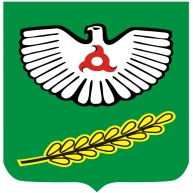 РЕСПУБЛИКА                                                                             ИНГУШЕТИЯнаименование подарка характеристика подарка, его описаниеколичество предметов стоимость в рублях*примечание1.2.3.….Итого 